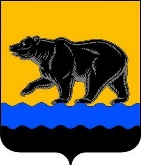 АДМИНИСТРАЦИЯ ГОРОДА НЕФТЕЮГАНСКА        постановлениег.НефтеюганскО внесении изменения в постановление администрации города Нефтеюганска от 10.08.2020 № 1251-п «О переходе ко второму этапу снятия ограничительных мероприятий, действующих на территории города Нефтеюганска в период режима повышенной готовности, связанного                       с распространением новой коронавирусной инфекции,                             вызванной COVID-19»На основании постановлений Губернатора Ханты-Мансийского автономного округа – Югры от 09.04.2020 № 29 «О мерах по предотвращению завоза и распространения новой коронавирусной инфекции, вызванной                 COVID-19, в Ханты-Мансийском автономном округе – Югре», от 15.10.2020                № 140 «О дополнительных мерах по предотвращению завоза и распространения новой коронавирусной инфекции, вызванной COVID-19,                     в Ханты-Мансийском автономном округе – Югре», в соответствии с Уставом города Нефтеюганска администрация города Нефтеюганска постановляет:1.Внести в постановление администрации города Нефтеюганска от 10.08.2020 № 1251-п «О переходе ко второму этапу снятия ограничительных мероприятий, действующих на территории города Нефтеюганска в период режима повышенной готовности, связанного с распространением новой коронавирусной инфекции, вызванной COVID-19» следующее изменение:1.1.В пункте 2.5 слова «при реализации» заменить словами «в целях формирования спортивных сборных команд муниципального, регионального уровня и спортивных сборных команд России при реализации регионального и федерального». 2.Обнародовать (опубликовать) постановление в газете «Здравствуйте, нефтеюганцы!».3.Департаменту по делам администрации города (Прокопович П.А.) разместить постановление на официальном сайте органов местного самоуправления города Нефтеюганска в сети Интернет.4.Постановление вступает в силу после его подписания. Глава города Нефтеюганска                                                                 С.Ю.Дегтярев16.10.2020№1764-п